Проект. Срок экспертизы до 09.09.2015ИВАНОВСКАЯ ОБЛАСТЬАДМИНИСТРАЦИЯ ЮЖСКОГО МУНИЦИПАЛЬНОГО РАЙОНА ПОСТАНОВЛЕНИЕ                                                        г. ЮжаО внесении изменения в порядок назначения, перерасчета, выплаты пенсии за выслугу лет лицам, замещавшим муниципальные должности Южского муниципального района, утвержденный постановлением от 25.12.2012 № 1075Руководствуясь статьями 5, 11, 24 Федерального закона от 02.03.2007 № 25-ФЗ «О муниципальной службе в Российской Федерации», статьей 15 Закона Ивановской области от 24 октября 2005 года № 140-ОЗ «О государственном пенсионном обеспечении граждан, проходивших государственную гражданскую службу в органах государственной власти Ивановской области и иных государственных органах Ивановской области», Уставом Южского муниципального района, решением Совета Южского муниципального района от 10.12.2012 № 136 «Об утверждении Положения о пенсионном обеспечении лиц, замещавших муниципальные должности Южского муниципального района», Администрация Южского муниципального района  ПОСТАНОВЛЯЕТ:Исключить из абзаца четырнадцатого пункта 2 порядка назначения, перерасчета, выплаты пенсии за выслугу лет лицам, замещавшим муниципальные должности Южского муниципального района, утвержденного постановлением Администрации Южского муниципального района от 25.12.2012 № 1075, слова «,а Глава администрации Южского муниципального района вправе рассмотреть».Опубликовать настоящее постановление в официальном издании «Правовой вестник Южского муниципального района».                                 
И.о.Главы администрации Южского муниципального района      			            С.Ю.Кропотовот№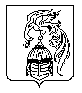 